МБОУ средняя общеобразовательная школа № 3.ЧАС ОБЩЕНИЯ НА ТЕМУ:СВЯТАЯ РУСЬ подМАНТИЕЙ СТАРИННОЙ»КЛАССНЫЙ РУКОВОДИТЕЛЬ ИСАЕВА ТАТЬЯНА АЛЕКСАНДРОВНА.Тема: « Святая Русь под мантией старинной»... из цикла « Дорога к храму».Цели и задачи: - содействие духовно-нравственному воспитанию уч-ся,-воспитание у уч-ся любви к своему Отечеству, уважение к историческому -прошлому и настоящему нашей Родины,-формировать желание больше узнавать о православной культуре России, -развивать творческое мышление, побуждать у детей чувство преклонения -перед талантом русских мастеров.Оборудование: ИКТ ( колокольные звоны, песнопения, слайды храмов, иконы), карточки со словами , десять заповедей, добродетели, свеча.ХОД ЗАНЯТИ Я.МОТИВАЦИЯ . Учитель читает стихотворение.Вот я за карандаш берусь, и Богу я молюсь при этом: Нарисовать хочу я Русь на этом вот листе большом. Святую Русь, которой след не смыт потоком грязных бед. В чем Русь моя заключена?- Да в храмах молится она!И храмов этих не один был ею поднят из руин.И были в посрамленье зла, отлиты вновь колокола.Да, бита Русь, но побороть ее души не дал Господь.И вот я Господу молюсь: спаси мою Святую Русь! ВОПРОС?. Вы наверное догадались, о чем пойдет сегодня речь.ОТВЕТЫ детей.Учитель объявляет тему занятия. Настраивает детей на диалог.В своей книге « Что такое Россия?» известный историк Соловьёв говорит:» Желая похвалить свою национальность, народ выражает то, что он больше всего желает.Француз- прекрасная Франция. Англичанин - старая Англия. Немец -немецкая верность. Русский-Святая Русь».ВОПРОС. Что же такое Святая Русь?Учитель. Святая Русь-это русские города,Это храмы, церкви, соборы, древние иконы, православные праздники, малиновый звон колоколов.Учитель. Давайте сегодня мы с вами совершим дорогу к храму и посмотрим, что же нас ведет к нему.День за днем, век за веком, год за годом на Руси звонили колокола. Они будили в душе радость, звали живых. От самой колыбели напутствовал человека колокольный звон. Голос колокола призывал к покаянию. Скорбел по умершим. Верные спутники истории, они всегда звучали как живые голоса. Раздался вечевой- созывай народ на вече ,решать важные дела. Загремел осадный- неприятель у ворот и стен города. Торжественно, радостно, звучат колокола- значит празднует народ православный большой праздник. Колокола - очевидцы, участники многих событий, они разделяли судьбу народов страдальцев, мучеников, Колокола брали в плен, колокола наказывали: их сбрасывали на землю, били кнутами, вырывали языки, ссылали. Иные умолкали навсегда, Но в памяти народной, в преданиях, их голоса продолжали звучать.Ученик читает стихотворение: Слышу вас, колокола , над землею.Против горя, против зла вы со мною. Сколько веры и тепла! Сколько силы! До чего же вам мила Мать-Россия!Вам и роща дорога и былинка.И дорога на века, и тропинка,И могучий богатырь и старушка, Златоглавый монастырь и церквушка.Вы слышны и мудрецу, и ребенку.Вы летите ко дворцу и в избенку.Вот, гудя, ударит бас: Слушай! Слушай!Словно с неба Божий глас- прямо в души.Все призывней,все сильней, все набатней, Все соборней для людей, все понятней.Собирает он народ воедино И на подвиги зовет исполина.А во след ему звучат говорливы Колокольчиков-внучат переливы.Позабудутся на миг боль да горе. Озарится светом лик в каждом взоре. Раскрываются сердца. Люди- братья. Словно не было конца и распятья.Словно не было потерь и печали- Снова радуйся и верь, как в начале.И для жизни собирай снова силы,И сражайся, и страдай для России.Голоса колоколов, словно пламя,Как свидетели веков все вы с нами,То ль сомнения вас жгли, то ли беды,Все равно вы снами шли до победы.Никогда ваш гул и стон не остынет- От Мамаевых времен до Хатыни.И при солнце , и в ночи жизни ради Ваш набат для нас звучит в Бухенвальде.И Майданек слышит вас и , Освенцим,Потому что боль жива в вашем сердце,Потому что знали вы слезы тризны И страдали для любви , для отчизны.Так взлетайте вновь и вновь в купол синий,Чтоб всегда жила любовь над Россией!Учитель .Вы слышите, звонят колокола? (слайд № 1. Звон колоколов.)Вопрос. Зачем звонит колокол? Куда он зовет? Где можно молиться Богу?Есть особые места, где Бог особенно близок.Учитель читает стихотворение. Светлым облаком сияет на горе воздушный храм-Точно с озера взлетает белый лебедь к небесам.Там, меж сосен изумрудных, блещет озера хрусталь.Как молитва, в звуках чудных, звон церковный Льется вдаль...Вопрос. Задумывались ли вы когда-нибудь , что такое храм?Жизнь православного христианина без храма и представить себе невозможно. В нем совершаются главные события жизненного пути человека: Крещение- духовное рождение, Исповедь- врачевание совести через покаяние и прощение Господом грехов наших, Венчание, проводы в жизнь вечную усопшего. Истинный христианин спешит с радостью и надеждой в храм Божий, где его ожидает неизменно любящий и милующий Господь.Храм или церковь- всегда были центром жизни русского человека. Не зря такие красивые загадки про них придуманы, так ласково они названы в загадках. Настолько храм был важен в жизни человека, что оттого, есть в месте, где живут люди, церковь или нет, зависело название, статус поселения. Если есть храм, то это село, если нет- деревня, независимо от размеров и количества домов. Почему же храм так важен, если помолиться, обратиться к Богу человек может в любом месте? ( В храме служится литургия, происходит преосвящение Святых Даров и люди причащаются).Учитель. Давайте войдем с вами в храм. Мы услышим песнопения .Где воедино слитыМузыка и молитва. Душа будто уносится в тот мир духовный, где раздается песня Ангелов. Пение- это выражение молитвенных чувств. ( Слайд № 2. Песнопения.)Вопрос .Кто из вас был в храме? В каких храмах вы были?Слово на доске « ХРАМ». Это место для встречи с Богом.Это место для молитв.Это место для совершения богослужений.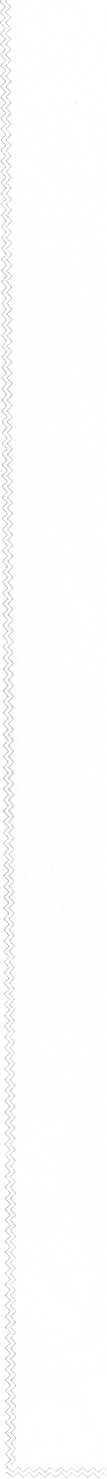 Это место для совершения таинств.Вопрос .Какие бывают храмы? Это соборы, церкви., часовни.Работа с детьми .У вас в руках фото храмов. Они разные и в то же время одинаковые и чем-то похожи друг на друга.Ответы детей .У всех есть крест и купол.Учитель .Почему у православных храмов на куполе крест( крест- это святыня и символ христианства).Вопрос .Чем они отличаются?На столе слова: большой, великолепный, красивый, мощный, хрупкий, нежный, воздушный, легкий, добрый, строгий, веселый..Возьмите слова, которые на ваш взгляд, подходят к описанию вашего храма.Учитель. Ребята, к какой интересной мысли мы пришли. Оказывается, храмы можно характеризовать теми же словами , что мы могли подобрать и для характеристики людей. Храмов много. Все они очень похожи на людей. И все же разные. Мы- люди- в чем- то одинаковые. Посмотрите друг на друга. Внешнее строение у нас одно и то же: голова, руки, ноги. У нас всех есть душа, которая любит, огорчается, тоскует. Обижается, радуется. Но все же мы разные. У каждого свои особенности внешности( цвет глаз, форма, лица, рост. Свой характер.) Своя жизнь.Человек когда-то рождается, и храм, человек получает имя, и у храма есть имя- он освящается в честь святого человека или святого праздника, или святой иконы.И храм и человек проживает свою жизнь. Но храм не может умереть. Даже разрушенный, он будет служить людям- напоминать о вечном.( Слайд № 3. Разрушенные и восстановленные храмы г. Болхова.)Вопрос. Дети, а что чувствуете вы, когда смотрите на храм, на величественные соборы и церкви?.Ответы детей. Восторг, удивление ,красоту, радуюсь тому, что у нас есть такое, восхищаюсь теми, кто возводил такие архитектурные сооружения.Учитель. Давайте войдем с вами в храм. Что мы чувствуем? Слышим? Ощущаем?Первым, кого мы встречаем в храме- это священнослужитель. Это человек, который является посредником между Богом и людьми .Это тот, кто проводит богослужения, совершает таинства. В наших храмах тоже есть священнослужители, которые учат нас добродетели. Одним из них является Василий Ермаков. (Ученик рассказывает о батюшке Василее Ермакове).Учитель. Давайте пройдем внутрь храма. Мы берем и покупаем свечу. Свеча- это символ света и живого огня. Давайте зажжем свечу и мы с вами. Пусть она станет для каждого из нас мостиком между небом и землей.Учитель .Что мы можем видеть еще в храме? Иконы.Вопрос. Кто помнит, что такое икона? Икона- слово греческого происхождения. Это священное изображение( образ), который почитают. Когда человек смотрит на священное изображение, он вспоминает того, кому икона посвящена. Верующий человек, стоя перед иконой. Может мысленно обратится к первообразу, попросить помощи в добрых делах. И коны мироточат . исцеляют, исполняют заветное желание.( Слайд № 4. Иконы. Тихвинская, Троица. Сергий Радонежский. Спаситель.)Учитель .Самая известная икона Андрея Рублева « Троица». Давно это было: жил в монастыре инок Андрей Рублев. Иконы писал чудесные, что радостно было молиться перед ними Богу. И вот задумал он написать радостную, светлую икону: изобразить самого Бога в образе святой Троицы( Бог Отец, Сын Божий, Святой Дух). Долго Андрей молился и вдруг увидел в сиянии света: три Ангела сидели перед чашей. Услышал слова:« Любовью должен соединиться человек и Богом и ближними, тогда и уподобится он Святой Троице». Видение исчезло, и мастер приступил к работе. Подготовил липовую доску, натянул холст, покрыл смесью клея и мела, подсушил. Отполировал до зеркального блеска поверхность. Стал готовить краски: растирал природные камешки-минералы, смешивая с яичным желтком, разводил водой. Молился Андрей, и наливалась, расцветала под кистью красками икона, наполнялась чудесным и добрым светом.В давние времена заболел царь Авгарь. Врачи не могли ему помочь. Царь верил, что его исцелит Христос. Он повелел художнику нарисовать и принести изображение Иисуса Христа. Но художник никак не мог нарисовать Господа. Тогда Христос взял полотенце. Приложил его к лицу и передал художнику. А на полотенце отпечатался образ Спасителя. Икона так и называется « Спас Нерукотворный».Учитель .Написать икону может только человек, который обладает добродетелями. Вопрос .Что такое добродетели?Ответы детей. Это добрые качества человека. Иконы тоже учат нас , какими мы должны быть.Задание. У вас на столах карточки , на которых написаны добродетели и страсти.Выберите только добродетели и прикрепите к доске.( Гордость, трудолюбие, зависть, милосердие. Чистота, ненависть., любовь, злость, обжорство, кротость, терпение, послушание, ответственность, благодарение, честность, лень, упрямство, скупость, гнев, скука.)Учитель. Но есть еще один храм, нерукотворный- это наша Душа. Каждый человек отвечает за чистоту своей души.Вопрос. Что нужно, чтобы Душа была чистой и не ведала греха?Верить, любить и стремиться к Богу.Любить своих близких и всех людей.Быть добрым. Уметь помогать, сочувствовать.Уважать старших.Иметь дар творчества.На столе лежат Заповеди Добродетели Давайте сравним их. Вывод. Если мы будем соблюдать эти заповеди и добродетели, мы будем нужны людям и нести им свет и мир,который станет чище и лучше.Учитель. Вот и подошел к концу наш час общения. На доске у меня написаны предложения, но я умышленно не дописала их до конца.« Что нового я узнал на часе общения...» « Что я почувствовал на часе общения»...Вывод. Дорога к храму нелегка. У каждого она своя. Длинная, но длина ее измеряется не верстами, и даже не днями, а работой. Душевной работой, потому что , дорога к храму- это не только физический труд и путь, но и духовное возрастание, преодоление зла в себе. Это умение любить, простить, понять и постичь.Звучит молитва в исполнении учителя.